«Рефлексивная деятельность обучающихся - как этап современного урока музыки»            Цель современной образовательной концепции – это развитие личности, готовой к самообразованию, самовоспитанию и саморазвитию. Поэтому в учебном процессе основное внимание должно быть уделено не только процессу получения обучения новых математических знаний, но и процессу осознания субъектом образования своей деятельности. Ведь без понимания способов своего учения, механизмов познания учащиеся не смогут присвоить себе добытые ими знания. Рефлексия помогает учащимся сформулировать получаемые результаты, переопределить цели дальнейшей работы, скорректировать свой образовательный путь. Рефлексивная деятельность позволяет осознать учащемуся свою индивидуальность, уникальность и предназначение. В личностно - ориентированном обучении, в обогащающей модели обучения рефлексивная деятельность выступает на первый план.          В связи с этим одной из задач образования является формирование у ребенка способности к рефлексивному контролю своей деятельности как источника мотива и умения учиться, контролю познавательных интересов и готовности к успешному обучению.           Итак, одним из этапов современного урока является рефлексия.          Слово рефлексия происходит от латинского reflexio – обращение назад. Словарь иностранных слов определяет рефлексию как самопознание. Толковый словарь русского языка трактует рефлексию как самоанализ. В современной педагогике под рефлексией понимают самоанализ деятельности и её результатов.          Рефлексия позволяет приучить ученика к самоконтролю, самооценке, саморегулированию и формированию привычки к осмыслению событий, проблем, жизни.  
Рефлексия способствует развитию у учащихся критического мышления, осознанного отношения к своей деятельности.           По Хуторскому, рефлексия -  это мыследеятельностный или чувственно - переживаемый процесс осознания субъектом образования своей деятельности. Цель рефлексии - вспомнить, выявить и осознать основные компоненты деятельности, её смысл, типы, способы, проблемы, пути их решения, полученные результаты. Классификация рефлексии:По функции –личностная, интеллектуальная;По цели - эмоционального состояния, деятельности, содержания;По форме деятельности: фронтальная, индивидуальная, групповая, коллективная;По содержанию – устная, письменная;По типу урока – после усвоения ЗУН, промежуточная, контрольная, итоговая;По способам проведения – анкета, вопрос, символ, таблица, ситуация, рисунок.Рефлексию, связанную с исследованием субъектом самого себя, результатом которой является переосмысление себя и своих отношений, называют личностной.Такая рефлексия отражает человеческую сущность: физическую (успел – не успел, легко – тяжело), сенсорную (самочувствие: комфортно – дискомфортно, интересно – скучно), интеллектуальную (что понял, что осознал – что не понял, какие затруднения испытывал), духовную (стал лучше – хуже, созидал или разрушал себя, других). Следует учитывать, что духовная рефлексия допускает, лишь письменную, индивидуальную форму проверки без огласки результатов.Проведение рефлексии настроения и эмоционального состояния целесообразно в начале урока с целью установления эмоционального контакта с группой и в конце деятельности.Рефлексия деятельности даёт возможность осмыслить способы и приёмы работы с учебным материалом, поиска наиболее рациональных приёмов. Этот вид рефлексии приемлем на этапе проверки домашнего задания, защите проектных работ. Применение данной рефлексии в конце урока даёт возможность оценить активность каждого на разных этапах урока. Рефлексия содержания учебного материала используется для выявления уровня осознания содержания пройденного материала. Эффективен приём незаконченного предложения, тезиса, подбора афоризма, оценки «приращения» знаний и достижения целей.           В своей педагогической практике мы используем несколько форм проведения рефлексии на уроке, в зависимости от возраста обучающихся, изученного материала, психологических особенностей и т.п.Приёмы рефлексии на уроках музыкиКарта самооценки вокально-хоровой работыобучающегося______ класса______________________Карта самооценки музыкальной викториныобучающегося______ класса______________________Карта самооценки слушания и анализа музыкального произведенияобучающегося______ класса______________________Карта самооценки по видам деятельности на урокеобучающегося______ класса______________________«Лист самоконтроля»Ведется на протяжении всего урока.Фамилия, имя ученика_____________________________ «Экспертная комиссия»В начале урока выбираются эксперты (учащиеся, справившиеся с творческой работой отлично). Они в течение всего урока фиксируют деятельность учащихся (ряда,  группы). В конце урока эксперты анализируют деятельность своих подопечных, указывают успехи и ошибки, выставляют им оценки.«10 баллов»Оценить по 10-бальной шкале работу на занятии с позиции: «Я»           0________10«Мы»       0________10«Дело»     0________10«Для меня сегодняшний урок…»Учащимся дается индивидуальная карточка, в которой нужно подчеркнуть фразы, характеризующие работу ученика на уроке по трем направлениям.«Синквейн»Это способ творческой рефлексии, который позволяет в художественной форме оценить изученное понятие, процесс или явление. В данном случае информация не только более активно воспринимается, но и систематизируется, и оценивается. Слово происходит от французского «5». Это стихотворение из 5 строк, которое строится по правилам:«Плюс – минус – интересно»Рефлексию можно провести устно у доски, где выборочно учащиеся высказывают свое мнение по желанию, можно разделиться по рядам на  «+», «-»,  «?» или индивидуально письменно.В графу «+» записываются все факты, вызвавшие положительные эмоции. В графу «–» обучающиеся выписывают все, что у них отсутствует или осталось непонятным. В графу «интересно» (?)учащиеся выписывают все то, о чем хотелось бы узнать подробнее, что им интересно.«Карта настроения»1.В конце занятия ребята заполняют карточки эмоционального состояния, в которых отмечают свое самочувствие, указывают свое отношение к уроку, вписывая то, что понравилось (не понравилось) на занятии.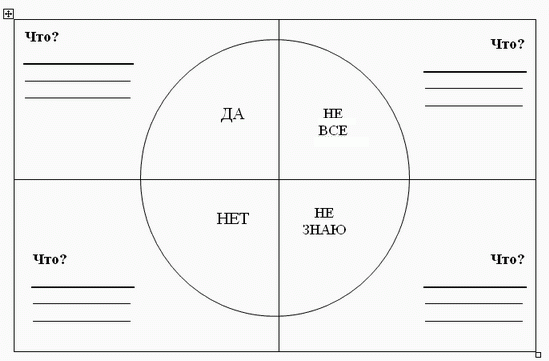 2. Проходя мимо доски, на нотном стане приклеить нотку, цвет которой показывает с каким настроением вы пришли на урок. По окончанию урока приклеить нотку, цвет которой показывает, с каким настроением вы уходите с урока.Соответствие цветов настроению:красный – восторженное; оранжевый – радостное, теплое;желтый – светлое, приятное; зеленый – спокойное; синий - неудовлетворенное, грустное; фиолетовый – тревожное, напряженное; черный – упадок, уныние.3. Перед вами карточка с изображением горы.  Если вы считаете, что хорошо усвоили на уроке, разобрались в изученной теме, то нарисуйте себя на вершине горы. Если осталось что-то неясно, нарисуйте себя ниже, а слева или справа решите сами. «Музыкальный тест»По окончании урока детям предлагается оценить своё настроение по своеобразной восьмибальной системе: от «ми» до «ми» октавой выше. Нотки дети могут прикреплять на своих нотных станах или на общеклассном. Неплохо узнать, минорное или мажорное настроение преобладало на уроке. В зависимости от этого палочка нотки смотрит вниз (минорное) или вверх (мажорное).«Цветик-многоцветик»Дети выбирают для себя лепесток, цвет которого наиболее подходит к цвету настроения. Затем все лепестки собирают в общий цветок.«График»Учащимся предлагается начертить в течение урока график- изменения их интереса;- уровня познания,- личной активности. «Книга отзывов»Посетители записывают в эту книгу свои отзывы от увиденного, выражают  в ней свои мысли и эмоции. Представьте, что у каждого из вас эта книга в руках, чтобы вы написали там по окончании нашей музыкальной экскурсии?Закончите (устно или письменно) некоторые из предложений1).А вы знаете, что сегодня на уроке я_____ .2).Больше всего мне понравилось_________ .3).Самым интересным сегодня на уроке было_______4).Самым сложным для меня сегодня было_________5).Сегодня на уроке я почувствовал______________6).Сегодня я понял____________ 7).Сегодня я научился_________ 8).Сегодня я задумался_________ 9).Сегодняшний урок показал мне___________10). На будущее мне надо иметь в виду_______(При письменной работе каждый ученик выбирает по два-три наиболее значимых лично для него положения.)Короткая беседа в конце урока:Чем мы сегодня занимались?Что мы для этого делали?Что у нас получилось хорошо?Что нам пока не удается?Если перед уроком на доске были записаны цели вопросы могут быть иными.Что мы делали для достижения поставленных целей?Довольны ли мы результатом?Можно ли это было сделать иначе?Какой вариант лучше?Где нам пригодится это умение?«Оценочный лист»Выполнил ли я то, что задумал?Получилось ли сделать то, что я записал как главный результат проекта?Всё ли получилось так, как я задумывал?Что было сделано хорошо?Что было сделано плохо?Что было выполнить легко, а что оказалось неожиданно трудно?Кто мог бы сказать мне СПАСИБО за проект?SMSУченикам предлагается на бумажных сотовых телефонах написать SMS –сообщение другу о том, как прошёл урок, оценить то, как плодотворно он работал.            При использовании любой из предложенных форм рефлексии на уроках проводить «обращение назад» регулярно, чтобы у учащихся была потребность в осмыслении своих учебных действий, желание анализировать, размышлять, исследовать. Рефлексия должна работать на главную учебную цель-повышение эффективности самой учебной деятельности, развитие учебных компетенций обучающихся.           Из всего сказанного можно сделать вывод: рефлексия - это не пустая трата времени, а важный и необходимый этап урока. Она способствует развитию очень важных качеств современной личности: самостоятельность, предприимчивость и конкурентоспособность, что облегчит вхождение личности в мировое сообщество и позволит успешно функционировать в нём.Любой человек с радостью делает то, что у него хорошо получается. Но любая деятельность начинается с преодоления трудностей. У рефлексивных людей путь от первых трудностей до первых успехов значительно короче. В нашей профессии нет предела совершенству. То, что ещё вчера казалось единственно возможным, выглядит сегодня устаревшим. Появляются новые идеи и желание что-то изменить. И любой творчески работающий учитель находится в постоянном поиске. Вернемся к рефлексивным вопросам и зададим их себе: - Что я делаю? - С какой целью? - Каковы результаты моей деятельности? - Как я этого достиг? - Можно ли сделать лучше? - Что я буду делать дальше? Пока учитель задаёт себе эти вопросы, он развивается. Как только он начинает довольствоваться достигнутым – прекращается его профессиональный рост. Безусловно, рефлексия является обязательным условием саморазвития не только ученика, но и учителя.Используемая литература:1. Вагина Л.А., Дорошенко Е.Ю, Хуртова Т.В. .Школа молодого учителя- Волгоград: «Учитель», 20072. Лизинский В.М. Приемы и формы в учебной деятельности. М: Центр «Педагогический поиск», 2004№п/пКритерии оценкиОчень хорошоХорошоПлохо1Знаю текст песни2Правильно исполняю мелодию3Умею петь в ансамбле4Могу исполнить песню самостоятельно5Исполняю песню выразительноПоставьте знак  «+»  в нужной колонкеПоставьте знак  «+»  в нужной колонкеПоставьте знак  «+»  в нужной колонкеПоставьте знак  «+»  в нужной колонкеПоставьте знак  «+»  в нужной колонке№п/пКритерии оценкиДаНет1Правильно определил фамилия, имя композитора2Определил название произведения3Определил эпоху4Определил жанр произведения5Точно определил образное содержание произведенияПоставьте знак  «+»  в нужной колонкеПоставьте знак  «+»  в нужной колонкеПоставьте знак  «+»  в нужной колонкеПоставьте знак  «+»  в нужной колонке№п/пКритерии оценкиДаНет Затрудняюсь1Внимательно слушал произведение 2Смог точно определить средства музыкальной выразительности 3Правильно определил форму произведения 4Точно определил характер музыкального произведения 5Определил музыкальный образ произведения Поставьте знак  «+»  в нужной колонкеПоставьте знак  «+»  в нужной колонкеПоставьте знак  «+»  в нужной колонкеПоставьте знак  «+»  в нужной колонкеПоставьте знак  «+»  в нужной колонке№п/пКритерии оценкиОчень хорошоХорошоПлохо1Слушание, анализ произведения 2Вокально-хоровая работа на уроке 3Игра на музыкальных инструментах 4Участие в музыкальной игре 5Пластическое интонирование6Выполнение творческого задания7Познавательная активность на уроке Поставьте знак  «+»  в нужной колонкеПоставьте знак  «+»  в нужной колонкеПоставьте знак  «+»  в нужной колонкеПоставьте знак  «+»  в нужной колонкеПоставьте знак  «+»  в нужной колонке№Вид заданияОтметка1234Итоговая оценкаУрокЯ на урокеИтогинтересноработалпонял материалскучноотдыхалузнал больше, чем зналбезразличнопомогал другимне понял«Синквейн»1 строка – тема или предмет (одно существительное): ___________________
2 строка – описание предмета (два прилагательных): _____________________
3 строка – описание действия (три глагола): __________________________________________________________________
4 строка – фраза, выражающая отношение к предмету: ___________________ ______________________ ____________________________________________
5 строка – синоним, обобщающий или расширяющий смысл темы или предмета (одно слово) _______________________________________________«+»«–»«?»